Бельгия      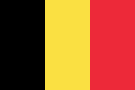 Бе́льгия, полная официальная форма — Короле́вство Бе́льгия — государство в Западной Европе, член ЕС, ООН и НАТО. Столица — Брюссель. Площадь — 30 528 км², численность населения — 11 358 952 человек.  Форма правления — конституционная парламентская монархия. Глава государства — король, в настоящее время — Филипп I. Глава правительства — премьер-министр, в настоящее время — Шарль Мишель. Бельгия — федеративное государство, иногда называемое двойной федерацией, так как Бельгия делится одновременно на три региона и три языковых сообщества. География БельгииНизкая Бельгия — это в основном песчаные дюны и польдеры. Польдерами называют низменные участки земли, находящиеся под угрозой затопления и защищённые от наводнений дамбами или, дальше от моря, полями с осушительными каналами. Польдеры отличаются плодородностью почв. Кемпенский ландшафт в основном состоит из хвойных лесов, лугов и кукурузных полей.Средняя Бельгия — это область глиняных равнин. Здесь расположены самые плодородные почвы Бельгии. Высокая Бельгия отличается прежде всего низкой плотностью населения и обилием лесов. Из-за гористого рельефа сельское хозяйство здесь не развито, зато этот регион привлекает многочисленных туристов. КлиматКлимат Бельгии — умеренный морской, океанический климат, характерный для всей Западной Европы. Для климата Бельгии характерна мягкая и дождливая зима и нежаркое дождливое лето. Экономика БельгииПреимущества: один из наиболее значимых производителей металлопродукции и текстиля. Фландрия является ведущим регионом в индустрии хай-тека, Антверпен — мировой центр торговли алмазами. Высокоразвитая химическая промышленность. Хорошо образованная и высокомотивированная многоязычная рабочая сила с высокой производительностью труда. Привлекательное место для американских ТНК. Хорошая водная транспортная сеть через Северное море, доступ к Рейну от Антверпена до Гента.Слабые стороны: государственный долг порядка 87,7 % от ВНП намного превышает предельно допустимый в Еврозоне уровень 60 %. В некоторых регионах большое число хронических и неквалифицированных безработных. Частый выход работников на досрочную пенсию, из-за чего высокий уровень государственных пенсионных платежей. Основа экономики Бельгии — сфера услуг (прежде всего транспорт и торговля) и промышленность.Экономика Бельгии сильно ориентирована на международный рынок.Основные импортные товары — продукты питания, машины, необработанные алмазы, нефть и нефтепродукты, продукты химической промышленности, одежда и текстиль. Основные экспортные товары — автомобили, продукты питания, железо и сталь, обработанные алмазы, текстиль, пластмассы, нефтепродукты и цветные металлы.Основная отрасль энергетики — атомная. В Бельгии имеется две АЭС, одна неподалёку от Антверпена, другая — в районе Юи. В настоящее время 75 % электроэнергии в стране производится на АЭС.Бельгия располагает развитой транспортной системой. Антверпенский порт — второй по величине порт в Европе. Также хорошо развит внутренний транспорт.Продукция сельского хозяйства составляет только 1,4 % ВВП, однако такой низкий показатель говорит не о слабом развитии сельского хозяйства, а о сильном развитии остальных отраслей экономики. Важнейшие растения — пшеница, овёс, рожь, ячмень, сахарная свёкла, картофель и лён. Животноводство — в основном разведение крупного рогатого скота и свиней. С сельским хозяйством тесно связаны такие традиционные отрасли пищевой промышленности, как пивоварение и производство сыра.ТранспортДинамично развивавшаяся и плотная бельгийская железнодорожная сеть побудила крупные компании, такие как Bombardier Transportation, развивать специальные новые технологии.Население БельгииНаселение Бельгии составляет около 11 337 654 человек.УрбанизацияПодавляющую часть населения Бельгии составляет городское население — 97 % в 2004 году.Бельгия отличается высокой плотностью населения (342 человека на км²), уступая по этому параметру в Европе только Нидерландам и некоторым государствам-малюткам, таким как Монако. ОбразованиеДоля грамотных среди взрослого населения — 98 %. Количество заведений профессионального образования (среднего и высшего) — ок. 380. Высшие учебные заведения и университеты Бельгии ввели с 2004—2005 академического года систему бакалавра-магистра. Транспорт в БельгииЖелезнодорожный транспорт в БельгииБельгийская железная дорога стала первой в континентальной Европе. Дорогиобщая длина: 149 018 км (примерно 4,38 км на 1 км² площади, 2002), магистрали: 1 729 км региональные дороги: 12 610 км остальные: 134 679 кмВодные путиВодные пути составляют 2 043 км.Трубопроводные путиТрубы под сырую нефть составляют 161 км; нефтепродукты 1 167 км; природный газ 3 300 км.Туризм в БельгииДостаточно простой доступ в географическом плане в Бельгию из почти всех европейских стран до сих пор делает поездку туда популярным туристическим маршрутом.В 2005 году 6,7 миллионов людей совершили путешествие в Бельгию. Две трети всех туристов приехали из наиболее близко расположенных стран — Франции, Нидерландов, Германии и Соединенного Королевства Великобритании и Северной Ирландии.Индустрия туризма производит 2,8 % ВВП Бельгии и предоставляет работу 3,3 % трудоспособного населения.